PENAPISAN BIOAKTIVITAS TANAMAN PANGAN FUNGSIONAL MASYARAKAT JAWA BARAT DAN BANTEN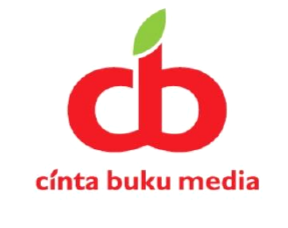 Perpustakaan Nasional RI Data Katalog dalam Terbitan (KDT)Dede SukandarSandra HermantoEka Rizki AmeliaPenapisan Bioaktivitas Tanaman Pangan Fungsional Masyarakat Jawa Barat Dan BantenPENAPISAN BIOAKTIVITASTANAMAN PANGAN FUNGSIONALMASYARAKAT JAWA BARAT DAN BANTENDrs. Dede Sukandar, M.SiSandra Hermanto, M.SiEka Rizki Amelia, S.Si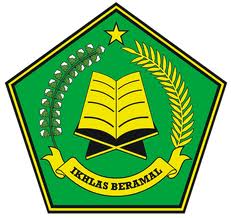 DIREKTORAT PENDIDIKAN TINGGI ISLAMDIREKTORAT JENDERAL PENDIDIKAN ISLAMKEMENTERIAN AGAMA REPUBLIK INDONESIA2015JudulPENAPISAN BIOAKTIVITAS TANAMAN PANGAN FUNGSIONAL MASYARAKAT JAWA BARAT DAN BANTENCetakan Ke-1 Desember 2015xiii+200 hlm, 16 x 24 cmISBN : 978-602-6902-08-5PengarahProf. Dr. Unang Supratman (Guru Besar Kimia Bahan Alam Universitas Padjadjaran)Penanggung JawabProf. Dr. H. Amsal Bakhtiar, MA (Direktur DIKTIS Kemenag RI)PenulisDrs. Dede Sukandar, M.SiSandra Hermanto, M.SiEka Rizki Amelia, S.SiEditorDrs. M. Arskal Salim Gp, Ma. Ph.D (Direktur LPPM UIN Syarif Hidayatullah Jakarta)Design Cover dan LayoutM. YusufArif Rakhman HakimPenerbitCinta Buku MediaKATA PENGANTARPuji dan syukur penulis panjatkan kehadirat Allah SWT atas rahmat dan karunia-Nya sehingga penulis dapat mempublikasikan hasil penelitian dengan judul “Penapisan Bioaktivitas Tanaman Pangan Fungsional Masyarakat Jawa Barat dan Banten”.Penyusunan buku ini merupakan bagian dari kegiatan program peningkatan mutu publikasi ilmiah yang difasilitasi dan didanai oleh Direktorat Pendidikan Tinggi Islam Diretorat Jenderal Pendidikan Islam Kementerian Agama RI Tahun Anggaran 2015.Pada kesempatan ini penulis menyampaikan ucapan terima kasih yang setinggi-tingginya, kepada :Menteri Agama Republik IndonesiaDirektur Jenderal Pendidikan Islam Kementerian Agama RIDirektur Pendidikan Tinggi Islam Direktorat Jenderal Pendidikan Islam Kementerian Agama RIRektor UIN Syarif Hidayatullah JakartaKepala Lembaga Penelitian dan Pengabdian Kepada Masyarakat UIN Syarif Hidayatullah JakartaDekan Fakultas Sains dan Teknologi UIN Syarif Hidayatullah JakartaKepala Pusat Laboratorium Terpadu (PLT) UIN Syarif Hidayatullah JakartaSeluruh pimpinan, staf, dosen, dan mahasiswa Fakultas Sains dan Teknologi UIN Syarif Hidayatullah JakartaSemua pihak yang telah membantu dan memberikan sarannya demi kesempurnaan penulisan hasil publikasi penelitian iniAkhirnya, penulis berharap semoga publikasi hasil penelitian ini bermanfaat bagi kita semua.	Jakarta, 9 November 2015			PenulisPENGANTAR PAKAR	Sejak awal dari peradaban manusia, tumbuhan telah menyediakan berbagai bahan untuk kehidupan dan kesejahteraan manusia, diantaranya pangan, sandang, bahan bangunan, bahan bakar, rempah-rempah, bahan baku industri, bahan agrokimia, dan obat-obatan. Sebelum penemuan obat-obatan modern, tumbuhan tropis telah menyediakan berbagai bahan yang dapat digunakan oleh penduduk pribumi dari beraneka ragam budaya, untuk mengobati berbagai jenis penyakit, diantaranya, demam, luka, obat kuat dan lain sebagainya.Indonesia diberkati sebagai salah satu negara dari tujuh negara “megadiversity” yang kaya akan keanekaragaman hayati, yang merupakan reservoir bagi bahan-bahan kimia yang potensial sebagai obat-obatan, bahan agrokimia, atau bahan baku industri. Dalam rangka pemanfaatan dan pendataan potensi sumber daya hayati ini, pencarian bahan-bahan kimia dimaksud perlu dilaksanakan secara sistematis dan logis agar dapat dimanfaatkan oleh masyarakat Indonesia. Daerah tropis yang bertemperatur tinggi dan lembab ditambah dengan tingginya intensitas matahari dan interaksi tumbuhan dengan serangga, memacu tumbuhan tersebut untuk menghasilkan metabolit sekunder yang dapat digunakan untuk pengendalian hama tanaman maupun obat-obatan baru yang lebih potensial.	Buku ini menjelaskan secara terperinci aktivitas biologis dan kandungan kimia beberapa tanaman pangan di Jawa Barat dan Banten yang telah digunakan oleh masyarakat untuk pengobatan tradisional. Aktivitas biologis yang dimaksud adalah aktivitas antioksidan, antibakteri dan antidiabetes sedangkan senyawa kimia yang dibahas meliputi kandungan senyawa alkaloid, triterpenoid, steroid, saponin, flavonoid dan tanin. Prosedur uji aktivitas biologis dan kandungan senyawa metabolit sekunder dibahas pula secara detail dalam buku ini.	Buku ini, diharapkan sebagai sebagai salah satu acuan bagi mahasiswa, dosen dan peneliti untuk mengembangkan penelitian kimia bahan alam dari tanaman.Jatinangor, Desember 2015Prof. Dr. Unang SupratmanDAFTAR ISIDAFTAR TABELDAFTAR GAMBARKATA PENGANTAR ……………………………………………KATA PENGANTAR ……………………………………………vDAFTAR ISI ………………………………………………………DAFTAR ISI ………………………………………………………viiBAB I   PENDAHULUAN1.1    1.2    1.31.41.5Latar Belakang ……………………………................Tujuan ……………………………………..................Ruang Lingkup ...........................................................Kerangka Pendekatan ……………………………...Struktur Buku …………………….............................168910BAB IIPANGAN FUNGSIONAL2.12.22.32.42.5Pengertian Pangan Fungsional ……………………....Sejarah Pangan Fungsional …………………………..Persyaratan Pangan Fungsional ……………………..Klasifikasi Pangan Fungsional ……………………....Jenis-jenis Pangan Fungsional .....................................1216171921BAB III ASPEK NUTRASEUTIKAL TANAMAN PANGAN FUNGSIONAL3.1   3.1.1   3.1.23.2   3.2.1   3.2.23.3   3.3.1   3.3.2   3.3.3   3.3.4Pangan Fungsional Sebagai Sumber Antioksidan …Definisi dan Klasifikasi Antioksidan ..........................Metode Uji Aktivitas Antioksidan ………………......Pangan Fungsional Sebagai Antibakteri …………....Metode Pengujian Aktivitas Antibakteri …………...Konsentrasi Hambat  Minimum …………………......Pangan Fungsional Sebagai Antidiabetes ………......Penggolongan Diabetes Melitus .................................Tanda dan Gejala Diabetes Melitus ............................Pengaturan Terapi Diabetes Melitus ..........................Mekanisme Kerja Senyawa Antidiabetes …………3133394146484950525560BAB IV TANAMAN PANGAN FUNGSIONAL MASYA- RAKAT JAWA BARAT DAN BANTEN4.14.24.34.44.54.6Ganyong .........................................................................Jamur Merang ...............................................................Kemangi ........................................................................Sawo Manila .................................................................Sukun ..............................................................................Namnam .........................................................................667176838693BAB VPENAPISAN BIOAKTIFITAS TANAMAN PANGAN FUNGSIONAL MASYARAKAT JAWAB BARAT DAN BANTEN5.15.25.3   5.3.1   5.3.25.45.5   5.5.1   5.5.2   5.5.3   5.5.4   5.5.5   5.5.65.6   5.6.1   5.6.2   5.6.3Sampling, Ekstraksi dan Uji Fitokimia ....................Uji Antioksidan ............................................................Uji Antibakteri .............................................................Kurva Pertumbuhan Bakteri ......................................Hasil Pengujian Antibakteri ...................................... Uji Antidiabetes ...........................................................Hasil karakterisasi Senyawa Aktif Tanaman Pangan fungsional .......................................................Ekstrak Ganyong .........................................................Ekstrak jamur Merang .................................................Ekstrak Kemangi .........................................................Ekstrak Sawo Manila ..................................................Ekstrak Sukun ...............................................................Ekstrak Namnam .........................................................Senyawa aktif Hasil Karakterisasi Ekstrak tanaman Senyawa Aktif Antioksidan .......................................Senyawa Aktif Antibakteri ........................................Senyawa Aktif Antidiabetes ......................................99111114114117128133133137140144147152158158163166BAB VIPENUTUPPenutup182DAFTAR PUSTAKADAFTAR PUSTAKA183HalTabel 1.Komponen ingradien pangan dan fungsi spesifiknya ..............................................................20Tabel 2.Senyawa-senyawa fungsional, sumber dan fungsinya ................................................................23Tabel 3.Tingkat Kekuatan Antioksidan dengan Metode DPPH ......................................................................41Tabel 4.Beberapa Tanaman Pangan Fungsional Masyarakat Jawa Barat dan Banten ...................66Tabel 5.Kandungan Gizi dalam Tiap 100 gram Umbi Ganyong .................................................................71Tabel 6.Kandungan Kimia Jamur Merang .......................76Tabel 7.Kandungan Senyawa Aktif, Fenol Total dan Flavonoid Total pada Tanaman Namnam ........96Tabel 8.Kandungan fenol total (mg GAE/g ekstrak) dan flavonoid   (mgCAE/g  ekstrak) pada Cynometra cauliflora ................................................97Tabel 9.Hasil Uji Fitokimia ..............................................101Tabel 10.Hasil Uji Antioksidan ..........................................113Tabel 11.Hasil Uji Antibakteri ............................................118Tabel 12.Hasil Uji Antidiabetes .........................................129Tabel 13.Senyawa Aktif Hasil Analisa GCMS Ekstrak Umbi Ganyong ......................................................134Tabel 14.Hasil analisis GCMS ekstrak etanol jamur merang ...................................................................138Tabel 15.Senyawa Aktif Hasil Analisa GCMS Ekstrak Biji Kemangi ..........................................................141Tabel 16.Senyawa Aktif Hasil Analisa GCMS Ekstrak Sawo Manila ...........................................................145Tabel 17.Senyawa Aktif Hasil Analisa GCMS Ekstrak Buah Sukun ............................................................148Tabel 18.Senyawa Aktif  Hasil Analisa GCMS Ekstrak Etanol Buah Namnam .........................................153Tabel 19.Beberapa Tanaman Obat yang Berpotensi SebagaiAntidiabetes .............................................171HalGambar 1.Beberapa Jenis Pangan Fungsional Sumber Antioksidan .........................................................33Gambar 2.Struktur Senyawa Antitioksidan Sintetik .............34Gambar 3.Struktur Senyawa Antioksidan Alami .................35Gambar 4.Perubahan Warna Larutan Pada Reaksi Radikal DPPH dengan Antioksidan ...................................40Gambar 5.S. aureus ...............................................................44Gambar 6.E. coli ..................................................................46Gambar 7.Struktur Senyawa Golongan Sulfonilurea ............57Gambar 8.Struktur Senyawa Golongan Biguanid ..............57Gambar 9.Struktur Senyawa Inhibitor α-Glukosidase ......58Gambar 10.Struktur Senyawa Golongan Tiazolidindion ......59Gambar 11.Struktur Senyawa Golongan Meglitinida ..........60Gambar 12.Reaksi Penguraian PNP-G oleh Enzim α-Glukosidase ........................................................61Gambar 13.Peta Provinsi Jawa Barat ....................................62Gambar 14.Peta Provinsi Banten ...........................................64Gambar 15.Tanaman Ganyong (Canna edulis Ker) ..................67Gambar 16. Jamur Merang (Volvariella volvacea) ..................72Gambar 17.Kemangi (Ocimum citriodorum) ..........................77Gambar 18.Struktur Senyawa Dominan pada Minyak Atsiri Kemangi ..............................................................80Gambar 19.Struktur Senyawa pada Minyak Atsiri Kemangi82Gambar 20.Struktur Senyawa Flavonoid pada Kemangi .....83Gambar 21.Sawo Manila (Manikara zapota) ..........................84Gambar 22. Tanaman Sukun (Artocarpus communis)..............87Gambar 23.Struktur Senyawa pada Kulit Kayu Tanaman Sukun .................................................................92Gambar 24.Namnam (Cynometra cauliflora L.) ......................94Gambar 25.Kandungan Senyawa dalam Namnam  ..............98Gambar 26.Bagan Alir Penapisan Bioaktifitas Tanaman Pangan Fungsional Jabar dan Banten ...............99Gambar 27.Ekstrak Etanol Tanaman Ganyong, Sukun, Kemangi, Jamur, Sawo Manila, dan Namnam100Gambar 28.Uji Triterpenoid Ekstrak Etanol Buah Namnam102Gambar 29.Mekanisme Reaksi Pengujian Fitokimia Flavonoid ...........................................................103Gambar 30.Hasil Uji Flavonoid pada Sampel Tanaman Pangan Fungsional ..............................................104Gambar 31.Hasil Uji Saponin pada Sampel Tanaman  Pangan  Fungsional .............................................105Gambar 32.Reaksi Hidrolisis Saponin dalam Air .................106Gambar 33.Hasil Uji Tanin pada Sampel Tanaman ............107Gambar 34.Mekanisme Reaksi Senyawa Tanin dengan FeCl3108Gambar 35.Hasil Uji Alkaloid padaSampel Tanaman .........109Gambar 36.Mekanisme Reaksi Dugaan antara Alkaloid dengan Pereaksi Dragendorff ............................110Gambar 37.Mekanisme Reaksi Dugaan antara Alkaloid dengan Pereaksi Mayer ......................................110Gambar 38.Reaksi Reduksi DPPH dari Senyawa Peredam RadikalBebas .......................................................112Gambar 39.Kurva Tumbuh E. coli .........................................114Gambar 40.Kurva Tumbuh S. aureus ....................................115Gambar 41.Diameter Zona Hambat Ekstrak Etanol Umbi Ganyong .............................................................119Gambar 42.Diameter Zona Hambat Ekstrak Etanol Umbi Ganyong padaKonsentrasi 100% ........................120Gambar 43.Diameter Zona Hambat Ekstrak Etanol Biji Kemangi ..............................................................121Gambar 44.Diameter Zona Hambat Ekstrak Etanol Biji KemangipadaKonsentrasi 100% .......................122Gambar 45.Diameter Zona Hambat Ekstrak Etanol Buah Sukun .................................................................123Gambar 46.Diameter Zona Hambat Ekstrak Etanol Buah Sukun padaKonsentrasi 100% ..............................124Gambar 47.Diameter Zona Hambat Ekstrak Etanol Buah Namnam .............................................................125Gambar 48.Diameter Zona Hambat Ekstrak Etanol Buah Namnam padaKonsentrasi 100%. ........................127Gambar 49.Mekanisme Reaksi Inversi α-Glukosidase .........132Gambar 50.Mekanisme reaksi deglikosilasi α-Glukosidase ..133Gambar 51.Kromatogram GCMS Ekstrak Ganyong ..............134Gambar 52.Senyawa Aktif pada Ekstrak Umbi Ganyong ...136Gambar 53.Hasil Analisa MS Senyawa Santin Ribosida ......137Gambar 54.Kromatogram GCMS Ekstrak Jamur Merang.....138Gambar 55.Senyawa Aktif pada Ekstrak Jamur Merang.....140Gambar 56.Hasil Analisa MS Senyawa Asam linoleat ........140Gambar 57.Kromatogram GCMS Ekstrak Kemangi ............141Gambar 58.Senyawa Aktif pada Ekstrak Biji Kemangi .......143Gambar 59.Hasil Analisa MS Senyawa Asam Linoleat .......144Gambar 60.Kromatogram GCMS Ekstrak Sawo Manila ......145Gambar 61.Senyawa Aktif Ekstrak Buah Sawo Manila .......146Gambar 62.Hasil Analisa MS Senyawa Guanosin ...............147Gambar 63.Kromatogram GCMS Ekstrak Sukun ...............147Gambar 64.Senyawa Aktif pada Ekstrak Buah Sukun ..........151Gambar 65.Hasil Analisa MS Senyawa 9,12,15-oktadekatrien-1-ol ..............................................152Gambar 66.Kromatogram GCMS Ekstrak Etanol Buah Nam-nam .....................................................................152Gambar 67.Senyawa Aktif dalam Ekstrak Buah Namnam156Gambar 68.Hasil Analisa MS Senyawa 5-hidroksi metilfurfural ....................................................... 157Gambar 69.Pola Fragmentasi Senyawa yang diduga b5-hidroksimetilfurfural ...........................................157Gambar 70.Senyawa yang diduga bersifat antioksidan .........162Gambar 71.Senyawa yang diduga aktif Antibakteri ...............164Gambar 72.Senyawa yang diduga aktif antidiabetes ..........168